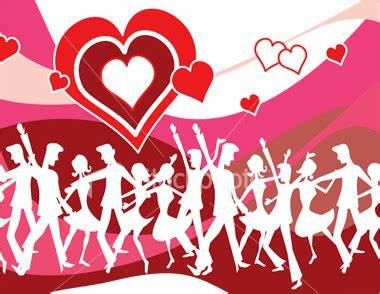 Valentine’s DiscoThursday 13th February 18:00-19:30pmDancingNail paintingSweetie tableCreate a Valentine's cardTattoos         £2.00 each(School children only)